Anno Scolastico 2023/24Indirizzo___________ Classe_____________Coordinatore________________Loana GIACALONE                                                                                                    DIRIGENTE I.T.E.T. “G. Garibaldi”                                                                                                                Firma autografa sostituita a mezzo stampa                                                                                                                ai sensi dell'art. 3 comma 2 del D.L. 39/93SommarioPremessa	3PREMESSAArticolo 10 – Ordinanza Ministeriale – Esame di Stato conclusivo del secondo ciclo di istruzione per l’anno scolastico 2023/2024- m_pi.AOOGABMI.Registro Decreti. R.0000055.22-03-2024(Documento del consiglio di classe)Entro il 15 maggio 2024 il consiglio di classe elabora, ai sensi dell’art. 17, comma 1, del d. lgs. 62/2017, un documento che esplicita i contenuti, i metodi, i mezzi, gli spazi e i tempi del percorso formativo, i criteri, gli strumenti di valutazione adottati e gli obiettivi raggiunti, nonché ogni altro elemento che lo stesso consiglio di classe ritenga utile e significativo ai fini dello svolgimento dell’esame. Per le discipline coinvolte sono altresì evidenziati gli obiettivi specifici di apprendimento ovvero i risultati di apprendimento oggetto di valutazione specifica per l’insegnamento trasversale di Educazione civica. Il documento indica inoltre, per i corsi di studio che lo prevedano, le modalità con le quali l’insegnamento di una disciplina non linguistica (DNL) in lingua straniera è stato attivato con metodologia CLIL. Per le classi o gli studenti che hanno partecipato ai percorsi di apprendistato di primo livello, per il conseguimento del titolo conclusivo dell’istruzione secondaria di secondo grado, il documento contiene dettagliata relazione al fine di informare la commissione sulla peculiarità di tali percorsi.Nella redazione del documento i consigli di classe tengono conto, altresì, delle indicazioni fornite dal Garante per la protezione dei dati personali con nota 21 marzo 2017, prot. 10719. Al documento possono essere allegati atti e certificazioni relativi alle prove effettuate e alle iniziative realizzate durante l’anno in preparazione dell’esame di Stato, ai PCTO, agli stage e ai tirocini eventualmente effettuati, alle attività, ai percorsi e ai progetti svolti nell’ambito del previgente insegnamento di Educazione civica, nonché alla partecipazione studentesca ai sensi dello Statuto. Prima dell’elaborazione del testo definitivo del documento, i consigli di classe possono consultare, per eventuali proposte e osservazioni, la componente studentesca e quella dei genitori.[…] Il documento del consiglio di classe è immediatamente pubblicato all’albo on-line dell’istituzione scolastica. La commissione si attiene ai contenuti del documento nell’espletamento del colloquio. PARTE PRIMA – INFORMAZIONI GENERALI1.1 Docenti del Consiglio di Classe1.2 Figure di gestione e coordinamento a.s. 2023/241.3 Quadro orarioElenco degli alunni che hanno frequentato la classeVariazione del Consiglio di Classe nel triennio componente DocenteElenco dei candidati esterni assegnati alla classe………………………………………………………………………………………………………………………………………………………………………………………………………………………………………………………………………………………………………………………………………………………………………………………………PARTE SECONDA - SITUAZIONE IN INGRESSO DEGLI ALUNNI DELLA CLASSE2.1 Risultati dello scrutinio finale della classe IV di provenienza    2.2 Studenti promossi con giudizio sospeso       2.3 Pecup2.4  Profilo dell’indirizzo (informazioni da attingere dal PECUP)……2.5  Profilo della classe (breve storia dell’iter triennale: punti di forza della classe)2.6 Analisi della situazione iniziale, intermedia e rilevata al 15 maggio: punti di forza della classe2.7 Frequenza delle lezioni e delle attività educative integrative2.8 Comportamenti, atteggiamenti, partecipazione al dialogo educativoPARTE TERZA - OBIETTIVI PERSEGUITI E CONTENUTI3.1  Curricolo (Programmazione per classi parallele – Progettazione classe e UDA specifiche- Griglie di valutazione e Tabella di valutazione credito scolastico) (Allegato)3.2 Obiettivi formativi interdisciplinari raggiunti – Hard skills/competenze formative Il Consiglio di Classe si è proposto di raggiungere i seguenti obiettivi formativi fondamentali:3.4 Obiettivi interdisciplinari raggiunti- Soft skills /competenze trasversaliIl Consiglio di Classe si è proposto di raggiungere i seguenti obiettivi trasversali fondamentali:PARTE QUARTA - AZIONE EDUCATIVA E DIDATTICA(ai fini della prova d’Esame di Stato)4.1 Le prove d’esame di cui all’articolo 17 del d. lgs 62/2017 sono sostituite da una prima prova scritta nazionale di lingua italiana o della diversa lingua nella quale si svolge l’insegnamento, da una seconda prova scritta nazionale sulla disciplina di cui agli allegati B/1, B/2, B/3 e da un colloquio. Il calendario delle prove d’esame, per l’anno scolastico 2023/2024, è il seguente: prima prova scritta: mercoledì 19 giugno 2024, dalle ore 8:30 (durata della prova: sei ore); seconda prova in forma scritta, grafica o scritto-grafica, pratica, compositivo/esecutiva, musicale e coreutica: giovedì 20 giugno 2024. La durata della seconda prova è prevista nei quadri di riferimento allegati al d.m. n. 769 del 2018.Prima prova scritta:Ai sensi dell’art. 17, comma 3, del d.lgs. 62/2017, la prima prova scritta accerta la padronanza della lingua italiana o della diversa lingua nella quale si svolge l’insegnamento, nonché le capacità espressive, logico-linguistiche e critiche del candidato. Essa consiste nella redazione di un elaborato con differenti tipologie testuali in ambito artistico, letterario, filosofico, scientifico, storico, sociale, economico e tecnologico. La prova può essere strutturata in più parti, anche per consentire la verifica di competenze diverse, in particolare della comprensione degli aspetti linguistici, espressivi e logico-argomentativi, oltre che della riflessione critica da parte del candidato.Seconda prova scritta:La seconda prova, ai sensi dell’art. 17, co. 4 del d. lgs. 62/2017, si svolge in forma scritta, grafica o scritto-grafica, pratica, compositivo/esecutiva musicale e coreutica, ha per oggetto una o più discipline caratterizzanti il corso di studio ed è intesa ad accertare le conoscenze, le abilità e le competenze attese dal profilo educativo culturale e professionale dello studente dello specifico indirizzo.Per l’anno scolastico 2023/2024, le discipline oggetto della seconda prova scritta per tutti i percorsi di studio, fatta eccezione per gli istituti professionali di nuovo ordinamento, sono individuate dal d.m.  26 gennaio 2024, n. 10.Colloquio: Il colloquio è disciplinato dall’art. 17, comma 9, del d. lgs. 62/2017, e ha la finalità di accertare il conseguimento del profilo educativo, culturale e professionale della studentessa o dello studente (PECUP). Nello svolgimento dei colloqui la commissione d’esame tiene conto delle informazioni contenute nel Curriculum dello studente.Ai fini di cui al comma 1, il candidato dimostra, nel corso del colloquio:di aver acquisito i contenuti e i metodi propri delle singole discipline, di essere capace di utilizzare le conoscenze acquisite e di metterle in relazione tra loro per argomentare in maniera critica e personale, utilizzando anche la lingua straniera;di saper analizzare criticamente e correlare al percorso di studi seguito e al PECUP, mediante una breve relazione o un lavoro multimediale, le esperienze svolte nell’ambito dei PCTO, con riferimento al complesso del percorso effettuato, tenuto conto delle criticità determinate dall’emergenza pandemica;di aver maturato le competenze di Educazione civica come definite nel curricolo d’istituto e previste dalle attività declinate dal documento del consiglio di classe. Il colloquio si svolge a partire dall’analisi, da parte del candidato, del materiale scelto dalla sottocommissione, attinente alle Indicazioni nazionali per i Licei e alle Linee guida per gli istituti tecnici e professionali. Il materiale è costituito da un testo, un documento, un’esperienza, un progetto, un problema, ed è predisposto e assegnato dalla sottocommissione ai sensi del comma 5.La commissione/classe cura l’equilibrata articolazione e durata delle fasi del colloquio e il coinvolgimento delle diverse discipline, evitando una rigida distinzione tra le stesse. I commissari possono condurre l’esame in tutte le discipline per le quali hanno titolo secondo la normativa vigente, anche relativamente alla discussione degli elaborati relativi alle prove scritte, cui va riservato un apposito spazio nell’ambito dello svolgimento del colloquio.La commissione/classe provvede alla predisposizione e all’assegnazione dei materiali all’inizio di ogni giornata di colloquio, prima del loro avvio, per i relativi candidati. Il materiale è finalizzato a favorire la trattazione dei nodi concettuali caratterizzanti le diverse discipline e del loro rapporto interdisciplinare. Nella predisposizione dei materiali e nella assegnazione ai candidati la commissione/classe tiene conto del percorso didattico effettivamente svolto, in coerenza con il documento di ciascun consiglio di classe, al fine di considerare le metodologie adottate, i progetti e le esperienze realizzati, con riguardo anche alle iniziative di individualizzazione e personalizzazione eventualmente intraprese nel percorso di studi, nel rispetto delle Indicazioni nazionali e delle Linee guida.Per quanto concerne le conoscenze e le competenze della disciplina non linguistica (DNL) veicolata in lingua straniera attraverso la metodologia CLIL, il colloquio può accertarle qualora il docente della disciplina coinvolta faccia parte della commissione/classe di esame quale commissario interno.Il colloquio dei candidati con disabilità e disturbi specifici di apprendimento si svolge nel rispetto di quanto previsto dall’articolo 20 del d. lgs. 62/2017.Nei percorsi di secondo livello dell’istruzione per adulti, il colloquio si svolge secondo le modalità sopra richiamate, con le seguenti precisazioni:a) i candidati, il cui percorso di studio personalizzato (PSP), definito nell’ambito del patto formativo individuale (PFI), prevede, nel terzo periodo didattico, l’esonero dalla frequenza di unità di apprendimento (UDA) riconducibili a intere discipline, possono – a richiesta – essere esonerati dall’esame su tali discipline nell’ambito del colloquio. Nel colloquio, pertanto, la commissione/classe propone al candidato, secondo le modalità specificate nei commi precedenti, di analizzare testi, documenti, esperienze, progetti e problemi per verificare l’acquisizione dei contenuti e dei metodi propri delle singole discipline previste dal suddetto percorso di studio personalizzato; b) per i candidati che non hanno svolto i PCTO, il colloquio valorizza il patrimonio culturale della persona a partire dalla sua storia professionale e individuale, quale emerge dal patto formativo individuale, e favorisce una rilettura biografica del percorso anche nella prospettiva dell’apprendimento permanente.[…]La commissione/classe dispone di venti punti per la valutazione del colloquio. La
commissione/classe procede all’attribuzione del punteggio del colloquio sostenuto da ciascun candidato nello stesso giorno nel quale il colloquio viene espletato. Il punteggio è attribuito dall’intera
commissione/classe, compreso il presidente, secondo la griglia di valutazione di cui all’allegato A.La novità per l’a.s. 2023.24 è la presentazione del capolavoro/capolavori selezionati dagli studenti e le eventuali riflessioni relative al percorso svolto o ai capolavori realizzati (In allegato).ESAME DEI CANDIDATI CON DISABILITÀART. 24 Gli studenti con disabilità sono ammessi a sostenere l’esame di Stato conclusivo del secondo ciclo di istruzione secondo quanto disposto dall’articolo 3. Il consiglio di classe stabilisce la tipologia delle prove d’esame, se con valore equipollente o non equipollente, in coerenza con quanto previsto all’interno del piano educativo individualizzato (PEI). Ai sensi dell’art. 20 del d. lgs. n. 62 del 2017, la commissione/classe, sulla base della documentazione fornita dal consiglio di classe relativa alle attività svolte, alle valutazioni effettuate e all’assistenza prevista per l’autonomia e la comunicazione, predispone una o più prove differenziate, in linea con gli interventi educativo-didattici attuati sulla base del piano educativo individualizzato e con le modalità di valutazione in esso previste. Le prove d’esame, ove di valore equipollente, determinano il rilascio del titolo di studio conclusivo del secondo ciclo di istruzione. Nel diploma finale non è fatta menzione dello svolgimento delle prove equipollenti. Per la predisposizione e lo svolgimento delle prove d’esame, la commissione/classe può avvalersi del supporto dei docenti e degli esperti che hanno seguito lo studente durante l’anno scolastico. Il docente di sostegno e le eventuali altre figure a supporto dello studente con disabilità sono nominati dal presidente della commissione sulla base delle indicazioni del documento del consiglio di classe, acquisito il parere della commissione/classe. […][…]La commissione può assegnare un tempo differenziato per l’effettuazione delle prove scritte da parte del candidato con disabilità. I tempi più lunghi nell'effettuazione delle prove scritte non possono di norma comportare un maggior numero di giorni rispetto a quello stabilito dal calendario degli esami. In casi eccezionali, la commissione, tenuto conto della gravità della disabilità, della relazione del consiglio di classe, delle modalità di svolgimento delle prove durante l’anno scolastico, può deliberare lo svolgimento di prove equipollenti in un numero maggiore di giorni. Il colloquio dei candidati con disabilità si svolge nel rispetto di quanto previsto dall’art. 20 del d.lgs. 62 del 2017. A ciascun candidato la commissione sottopone i materiali di cui all’art. 22, comma 3, predisposti in coerenza con il piano educativo individualizzato, da cui prende avvio il colloquio.Le sottocommissioni adattano, ove necessario, al PEI le griglie di valutazione delle prove scritte e la griglia di valutazione della prova orale di cui all’allegato A. Agli studenti con disabilità per i quali sono state predisposte dalla commissione/classe, in base alla deliberazione del consiglio di classe di cui al comma 1, prove d’esame non equipollenti, o che non partecipano agli esami o che non sostengono una o più prove, è rilasciato l’attestato di credito formativo di cui all’articolo 20, comma 5, del d. lgs. 62/2017. Il punteggio complessivo delle prove scritte risulterà a verbale e potrà essere calcolato in automatico con l’utilizzo dell’applicativo “Commissione web” o, in alternativa, determinato proporzionalmente. Il riferimento all’effettuazione delle prove d’esame non equipollenti è indicato solo nell’attestazione e non nei tabelloni dell’istituto, né nell’area documentale riservata del registro elettronico, cui accedono tutti gli studenti della classe di riferimento. Agli studenti ammessi dal consiglio di classe a svolgere nell’ultimo anno un percorso di studio conforme alle Linee guida e alle Indicazioni nazionali e a sostenere l’esame di Stato, a seguito di valutazione positiva in sede di scrutinio finale, è attribuito per il terzultimo e penultimo anno un credito scolastico sulla base della votazione riferita al PEI. Relativamente allo scrutinio finale dell’ultimo anno di corso, si applicano le disposizioni di cui all’articolo 11.In riferimento ai candidati con disabilità, Il consiglio di classe stabilisce la tipologia delle prove d'esame, se con valore equipollente o non equipollente, in coerenza con quanto previsto all'interno del piano educativo individualizzato (PEI), in allegato. ART. 25(Esame dei candidati con DSA e con altri bisogni educativi speciali)Gli studenti con disturbo specifico di apprendimento (DSA), certificato ai sensi della legge 8 ottobre 2010, n. 170, sono ammessi a sostenere l’esame di Stato conclusivo del secondo ciclo di istruzione secondo quanto disposto dall’articolo 3, sulla base del piano didattico personalizzato (PDP). La commissione/classe, sulla base del PDP e di tutti gli elementi conoscitivi forniti dal consiglio di classe, individua le modalità di svolgimento delle prove d’esame. Nello svolgimento delle prove d’esame, i candidati con DSA possono utilizzare, ove necessario, gli strumenti compensativi previsti dal PDP e possono utilizzare tempi più lunghi di quelli ordinari per l’effettuazione delle prove scritte. I candidati possono usufruire di dispositivi per l’ascolto dei testi delle prove scritte registrati in formati “mp3”. Per la piena comprensione del testo delle prove scritte, la commissione può prevedere, in conformità con quanto indicato dal capitolo 4.3.1 delle Linee guida allegate al D.M. n. 5669 del 2011, di individuare un proprio componente che legga i testi delle prove scritte. Per i candidati che utilizzano la sintesi vocale, la commissione può provvedere alla trascrizione del testo su supporto informatico. Gli studenti che sostengono con esito positivo l’esame di Stato alle condizioni di cui al presente comma conseguono il diploma conclusivo del secondo ciclo di istruzione. Nel diploma non viene fatta menzione dell’impiego degli strumenti compensativi. Le commissioni adattano, ove necessario, al PDP le griglie di valutazione delle prove scritte e la griglia di valutazione della prova orale di cui all’allegato A. I candidati con certificazione di DSA che, ai sensi dell’articolo20, comma13, del d.lgs.62/2017, hanno seguito un percorso didattico differenziato, con esonero dall’insegnamento della/e lingua/e straniera/e, che sono stati valutati dal consiglio di classe con l’attribuzione di voti e di un credito scolastico relativi unicamente allo svolgimento di tale percorso, in sede di esame di Stato sostengono prove differenziate coerenti con il percorso svolto, non equipollenti a quelle ordinarie, finalizzate al solo rilascio dell’attestato di credito formativo di cui all’articolo 20, comma 5, del d. lgs. 62/2017. Per detti candidati, il riferimento all’effettuazione delle prove differenziate è indicato solo nell’attestazione e non nei tabelloni dell’istituto, né nell’area documentale riservata del registro elettronico, cui accedono gli studenti della classe di riferimento. Per i candidati con certificazione di DSA che, ai sensi dell’articolo 20, comma 12, del d. lgs. 62/2017, hanno seguito un percorso didattico ordinario, con la sola dispensa dalle prove scritte ordinarie di lingua straniera, la commissione, nel caso in cui la lingua straniera sia oggetto di seconda prova scritta, sottopone i candidati medesimi a prova orale sostitutiva della prova scritta. La commissione, sulla base della documentazione fornita dal consiglio di classe, di cui al precedente articolo 10, stabilisce modalità e contenuti della prova orale, che avrà luogo nel giorno destinato allo svolgimento della seconda prova scritta, al termine della stessa, o in un giorno successivo, purché compatibile con la pubblicazione del punteggio delle prove scritte e delle prove orali sostitutive delle prove scritte nelle forme e nei tempi previsti nei precedenti articoli. Gli studenti che sostengono con esito positivo l’esame di Stato alle condizioni di cui al presente comma conseguono il diploma conclusivo del secondo ciclo di istruzione. Nel diploma non viene fatta menzione della dispensa dalla prova scritta di lingua straniera. Per le situazioni di studenti con altri bisogni educativi speciali, formalmente individuate dal consiglio di classe, il consiglio di classe trasmette alla sottocommissione l’eventuale piano didattico personalizzato. Per tali studenti non è prevista alcuna misura dispensativa in sede di esame, mentre è assicurato l’utilizzo degli strumenti compensativi già previsti per le verifiche in corso d’anno. Gli studenti che sostengono con esito positivo l’esame di Stato alle condizioni cui al presente comma conseguono il diploma conclusivo del secondo ciclo di istruzione. Strutturazione colloquioMETODOLOGIA CLILModalità di attuazione dell’insegnamento di una disciplina non linguistica in lingua straniera.La classe quest’anno ha seguito un percorso sperimentale di insegnamento di una DNL in lingua inglese.
Il Consiglio di Classe ha, infatti, individuato la seguente materia: ……………….……. quale disciplina da veicolare insieme alla lingua Inglese, poiché si è ritenuto che le modalità di presentazione della disciplina scientifica/tecnologica potessero facilitare la comprensione e l’uso della lingua straniera. Pertanto, nonostante l'insegnante non sia in possesso di certificazione linguistica, si è comunque ritenuto importante iniziare un progetto di questo tipo (da eliminare nel caso il docente DNL abbia la certificazione C2). L’introduzione di questo percorso sperimentale permette infatti di: costruire una conoscenza ed una visione interculturale migliorare le competenze linguistiche e le abilità di comunicazione oraledare opportunità concrete per studiare il medesimo contenuto da diverse prospettive diversificare i metodi e le pratiche in classe e aumentare la motivazione.   In termini di Abilità, Competenze e Conoscenze, tale sperimentazione ha consentito di: Apprendere elementi lessicali in L1 e L2 collegati ad argomenti di tipo scientifico; Saper collegare il linguaggio scientifico al linguaggio verbale; Comprendere la pluralità e la funzionalità della microlingua. 4.4 Metodi e tecniche didattiche adottateLe strategie per raggiungere gli obiettivi già evidenziati si sono fondate sul principio dell’attivo coinvolgimento degli allievi in una interazione comunicativa che si è attuata durante le attività scolastiche ed extra scolastiche.  …….4.5 Strumenti e strutture utilizzateIl Consiglio di Classe si è avvalso dei seguenti strumenti e sussidi didattici:Libri di testo;Internet;Dispense; Piattaforma G Suite Google (classrooms)4.6 Verifiche, valutazione e trasparenza 4.7 Incontri scuola famiglia Sono stati effettuati incontri scuola famiglia in presenza: il 26.01.2024 e il 26.03.2024Assemblee studentescheSi sono svolte come previsto dalla vigente normativa.PARTE QUINTA – SIMULAZIONIPrima prova scritta: sono state svolte n. ___ simulazioni nelle seguenti date:………………………….………………………….Seconda prova scritta: sono state svolte n. ___ simulazioni nelle seguenti date:………………………….………………………….Colloquio: è stata svolta una prova in data ………………In allegato le GRIGLIE DI VALUTAZIONE. PARTE SESTA – CONSIDERAZIONI FINALI……………………………………………………………………………………………………………..…………………..………………………………………………………………………………………………………………………………………………..…………………..………………………………………………………………………………………………………………………………………………..…………………..………………………………………………………………………………………………………………………………………………..…………………..………………………………………………………………………………………………………………………………………………..…………………..………………………………………………………………………………………………………………………………………………..…………………..………………………………………………………………………………………………………………………………………………..…………………..………………………………………………………………………………………………………………………………………………..…………………..………………………………………………………………………………………………………………………………………………..…………………..………………………………………………………………………………………………………………………………………………..…………………..………………………………………………………………………………………………………………………………………………..…………………..………………………………………………………………………………………………………………………………………………..…………………..………………………………………………………………………………………………………………………………………………..…………………..………………………………………………………………………………………………………………………………………………..…………………..………………………………………………………………………………………………………………………………………………..…………………..………………………………………………………………………………………………………………………………………………..…………………..…………………………………Consiglio di classe con firma dei docenti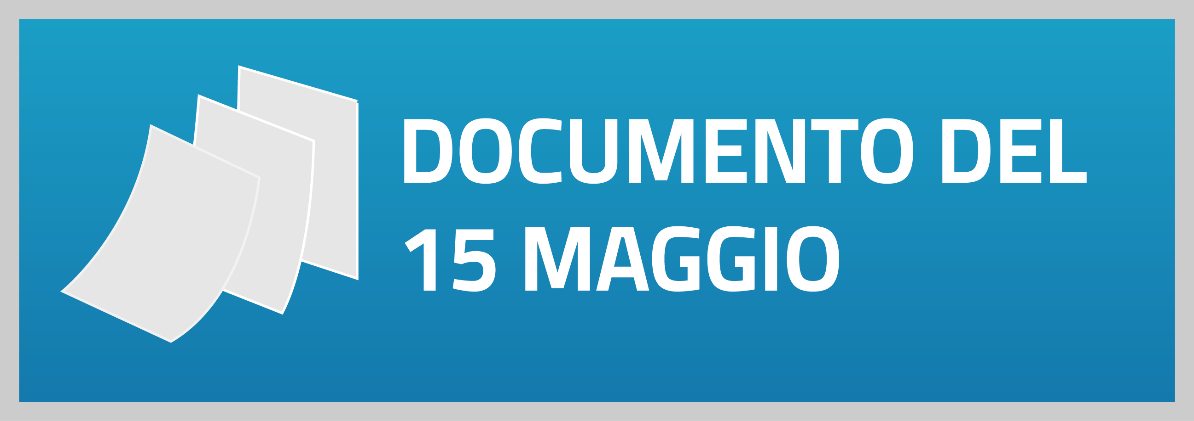 N.Cognome e NomeDisciplinaContinuità didatticaContinuità didatticaContinuità didatticaN.Cognome e NomeDisciplina3° Anno4° Anno5° Anno123456789101112131415RUOLOCognome e NomeDisciplina di insegnamentoRUOLOCognome e NomeDisciplina di insegnamentoDocente coordinatore della classeDocente tutor Educazione civicaDocenteDocente tutor P.C.T.O.Docente tutor OrientamentoDISCIPLINACLASSE 1aCLASSE 2 aCLASSE 3 aCLASSE 4 aCLASSE 5 aTotale monte ore settimanale3232323232N.Cognome e NomeProveniente dalla stessa classeProveniente altra classe altro IstitutoRipetente1234567891011121314151617181920212223242526272829303132333435DISCIPLINAa.s. 2021/2022a.s. 2022/2023a.s. 2023/2024Studenti promossi con 8<M≤10Studenti promossi con 7<M≤8Studenti promossi con 6≤M≤7N.Studenti promossi MateriaMateriaMateria123456789101112131415C1Comprendere il cambiamento e la diversità dei tempi storici e, conseguentemente, la diversità dei fenomeni giuridici, economici e socialiC2Collocare l’esperienza personale in un sistema di regole fondato sul reciproco riconoscimento dei diritti garantiti dalla costituzione a tutela della persona, della collettività, dell’ambienteC3Riconoscere le caratteristiche essenziali del sistema socio-economico per orientarsi nel tessuto produttivo del proprio territorioC4Riconoscere, valutare, confrontare e criticare la realtà socio-economica che li circonda e proporre eventuali soluzioni e cambiamentiC5Padroneggiare il patrimonio lessicale ed espressivo della lingua secondo le esigenze comunicative nei vari contesti: sociali, artistico-culturali, scientifici, economici, geografici, tecnologici, producendo anche testi scritti di varia natura compresi quelli settoriali legati al mondo del lavoro.C6In attuazione della legge 169 del 30/10/2008 e come specificato nella circolare ministeriale 86 del 27/10/2010 che ha rilanciato la prospettiva sulla promozione di specifiche “conoscenze e competenze” per la formazione del cittadino e dell’uomoNodi concettuali caratterizzanti le diverse discipline e del loro rapporto interdisciplinareutili per la predisposizione dei materiali che daranno avvio al colloquioTematiche pluridisciplinariAPPRENDISTATO I livelloAPPRENDISTATO I livelloAPPRENDISTATO I livelloTitolo progetto (in allegato al documento 15 maggio)TematicheDiscipline coinvolte per eventuale recupero  PERCORSI PLURIDISCIPLINARI SPECIFICI DI EDUCAZIONE CIVICA (in allegato Curricolo Educazione Civica)  PERCORSI PLURIDISCIPLINARI SPECIFICI DI EDUCAZIONE CIVICA (in allegato Curricolo Educazione Civica)Tematiche pluridisciplinariDiscipline coinvolte  PERCORSI SPECIFICI DI ORIENTAMENTO (in allegato Progetto Orientamento)  PERCORSI SPECIFICI DI ORIENTAMENTO (in allegato Progetto Orientamento)Azione di orientamentoAssociazioni/enti/imprese coinvoltePercorsi per le discipline non linguistiche veicolate in lingua straniera attraverso la metodologia CLILPercorsi per le discipline non linguistiche veicolate in lingua straniera attraverso la metodologia CLILPercorsi per le discipline non linguistiche veicolate in lingua straniera attraverso la metodologia CLILPercorsi per le discipline non linguistiche veicolate in lingua straniera attraverso la metodologia CLILPercorsi per le discipline non linguistiche veicolate in lingua straniera attraverso la metodologia CLILDiscipline coinvolte e lingue utilizzateContenuti disciplinariModello operativoMetodologia e modalità di lavoroRisorse (materiali, sussidi)❏ insegnamento gestito dal docente di disciplina ❏ insegnamento in co-presenza ❏ altro (specificare) ___________________ ______________________________________ ___________________❏ frontale ❏ individuale ❏ a coppie ❏ in piccoli gruppi ❏ utilizzo di particolari metodologie didattiche (specificare quali)ATTIVITÀ DI AMPLIAMENTO DELL’OFFERTA FORMATIVAATTIVITÀ DI AMPLIAMENTO DELL’OFFERTA FORMATIVAATTIVITÀ DI AMPLIAMENTO DELL’OFFERTA FORMATIVAATTIVITÀ DI AMPLIAMENTO DELL’OFFERTA FORMATIVAApprofondimenti tematici e sociali – incontri con esperti – eventi – seminari Approfondimenti tematici e sociali – incontri con esperti – eventi – seminari Approfondimenti tematici e sociali – incontri con esperti – eventi – seminari Approfondimenti tematici e sociali – incontri con esperti – eventi – seminari TematicaLuogoDataPartner coinvoltiPARTECIPAZIONE AI PROGETTI PNRRPARTECIPAZIONE AI PROGETTI PNRRPARTECIPAZIONE AI PROGETTI PNRRDIVARI- Progetto CANTIERE SCUOLA PNRR - PIANO NAZIONALE DI RIPRESA E RESILIENZA-MISSIONE - Missione 4 – Istruzione e ricerca, Componente 1 – Potenziamento dell’offerta dei servizi di istruzione: dagli asili nido alle università – Investimento 1.4 Intervento straordinario finalizzato alla riduzione dei divari territoriali nelle scuole secondarie di primo e di secondo grado e alla lotta alla dispersione scolastica, finanziato dall’Unione europea – Next Generation EU. Azioni di prevenzione e contrasto della dispersione scolastica (D.M. 170/2022).DIVARI- Progetto CANTIERE SCUOLA PNRR - PIANO NAZIONALE DI RIPRESA E RESILIENZA-MISSIONE - Missione 4 – Istruzione e ricerca, Componente 1 – Potenziamento dell’offerta dei servizi di istruzione: dagli asili nido alle università – Investimento 1.4 Intervento straordinario finalizzato alla riduzione dei divari territoriali nelle scuole secondarie di primo e di secondo grado e alla lotta alla dispersione scolastica, finanziato dall’Unione europea – Next Generation EU. Azioni di prevenzione e contrasto della dispersione scolastica (D.M. 170/2022).DIVARI- Progetto CANTIERE SCUOLA PNRR - PIANO NAZIONALE DI RIPRESA E RESILIENZA-MISSIONE - Missione 4 – Istruzione e ricerca, Componente 1 – Potenziamento dell’offerta dei servizi di istruzione: dagli asili nido alle università – Investimento 1.4 Intervento straordinario finalizzato alla riduzione dei divari territoriali nelle scuole secondarie di primo e di secondo grado e alla lotta alla dispersione scolastica, finanziato dall’Unione europea – Next Generation EU. Azioni di prevenzione e contrasto della dispersione scolastica (D.M. 170/2022).Titolo Modulo /Argomento/AttivitàObiettivo di competenzaDiscipline coinvolteN.COGNOME E NOMEMATERIAFIRMA123456789101112131415